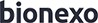 Bionexo do Brasil LtdaRelatório emitido em 02/05/2023 09:39CompradorIGH - HUAPA - HOSPITAL DE URGÊNCIA DE APARECIDA DE GOIÂNIA (11.858.570/0004-86)AV. DIAMANTE, ESQUINA C/ A RUA MUCURI, SN - JARDIM CONDE DOS ARCOS - APARECIDA DE GOIÂNIA, GO CEP: 74969- 210Relação de Itens (Confirmação)Pedido de Cotação : 281663810COTAÇÃO Nº 36402 - MEDICAMENTOS - HEAPA ABRIL /2023Frete PróprioObservações: -*PAGAMENTO: Somente a prazo e por meio de depósito em conta PJ do fornecedor. *FRETE: Só serão aceitas propostas com frete CIF e para entrega no endereço: AV. DIAMANTE, ESQUINA C/ A RUA MUCURI, JARDIM CONDE DOS ARCOS, AP DE GOIÂNIA/GO CEP: 74969210, dia e horário especificado. *CERTIDÕES: As Certidões Municipal, Estadual de Goiás, Federal, FGTS e Trabalhista devem estar regulares desde a data da emissão da proposta até a data do pagamento.*REGULAMENTO: O processo de compras obedecerá ao Regulamento de Compras do IGH, prevalecendo este em relação a estes termos em caso de divergência.Tipo de Cotação: Cotação Emergencial Fornecedor :Data de Confirmação :Produto	Código Programação   Fabricante   Embalagem    Fornecedor     Comentário     Justificativa	Preço     Preço  Rent(%)     Quantidade	Valor Total  Usuáriode Entrega	Unitário FábricaINSULINA REGULAR6 - SOL INJ 100 U/ML 10ML -FRASCO/AMPOLA3912	-INSULINA REGULAR 100UI (WOSULIN R) F/A 10ML C/1 2oA8o (S), BIOMMINSULINA REGULAR 100UI (WOSULIN R) F/A 10MLC/1 2oA8o(S) - 10 - INJ- BIOMMCientifica Médica Hospitalar Ltdanull	-		R$ 18,3000R$ 0,000020 Frasco/Ampola	R$366,0000Danielly Evelyn Pereira Da Cruz13/04/202308:43Total Parcial:20.0	R$366,0000Total de Itens da Cotação: 12    Total de Itens Impressos: 1Produto	Código Programação   Fabricante   Embalagem    Fornecedor     Comentário     Justificativa	Preço     Preço  Rent(%)     Quantidade	Valor Total  Usuáriode Entrega	Unitário FábricaCETAMINA - S SOLKETAMIN,50 MG/ML SOL INJComercial Cirurgica;- STOCK MEDnão atende acondição de	R$	R$Danielly EvelynR$	Pereira Da2  INJ 2ML - KETAMIN- AMPOLA26534	-CRISTALIAIM/IV CX 25AMP VD AMB X 2 MLRioclarense Ltda- SP-	pagamento/prazo. 16,0000- PONTAMED nãorespondeu email0,0000	150 Ampola2.400,0000Cruz13/04/202313/04/202308:43LINEZOLIDA SOL8 INJ 600MG BOLSA - BOLSA16117	-	LINEZOLIDA, HYPOFARMA2 MG/ML SOL INFUS IV CT ENVOL FA PLAS PEBD TRANS SIST FECH X 300 MLComercial Cirurgica Rioclarense Ltda- SP;- DIMASTER nãoatingiu faturamento minimo. --		MULTIFARMA e MED CENTER nãoatendem a condição de pagamento/prazo.R$ 20,3774R$ 0,000040 Bolsa	R$815,0960Danielly Evelyn Pereira Da Cruz13/04/202308:43MEROPENEM PO P/ SOL. INJ. 1G. FR/MEROPENEM TRI-1 G PO SOL INJ IV CX 25Comercial Cirurgica;- SULMEDIC nãoatende a	R$	R$Danielly EvelynR$	Pereira Da9	AMP. 1000MG -FRASCO/AMPOLA12459	-HIDRATADO, BIOCHIMICOFA VD TRANSRioclarense Ltda- SPcondição depagamento/prazo.14,80000,0000	400 Frasco/Ampola 5.920,0000Cruz13/04/202308:43PROPOFOL SOL INJ10 10 MG/ML 20 ML - FRASCO/AMPOLA21010	-		PROPOTIL, MIDFARMA10 MG/ML EMU INJ CT 5 AMP VDTRANS X 20 MLComercial Cirurgica Rioclarense Ltda- SP;- BND e V15 não responderam email de-		homologação. - UNIKA e SAMEHnão atendem a condição de pagamento/prazo.R$ 5,5000R$ 0,0000500 Frasco/Ampola	R$2.750,0000Danielly Evelyn Pereira Da Cruz13/04/202308:43TENOXICAM PO P/SOL INJ 20MG - AMPOLA 20MG6484	-TEFLAN, UNIAO QUIMICA20 MG PÓ LIÓF SOL INJ CT 50 FA VD TRANSComercial Cirurgica Rioclarense Ltda- SP;- SULMEDIC nãoatende acondição depagamento/prazo.R$ 8,1000R$ 0,00002500 Ampola	R$20.250,0000Danielly Evelyn Pereira Da Cruz13/04/202308:43Total Parcial:3890.0	R$35.015,0960Total de Itens da Cotação: 12    Total de Itens Impressos: 6Produto	Código Programação   Fabricante   Embalagem    Fornecedor     Comentário     Justificativa	Preço     Preço  Rent(%)     Quantidade	Valor Total  Usuáriode Entrega	Unitário FábricaTRIANCINOLONAORABASE 10G -TUBO8024	-ONCICREM-A, GEOLAB1,0 MG/G POM BUC CT BG AL X 10GLOGMED DISTRIBUIDORA E LOGISTICA HOSPITALAR EIRELInull;-GLOBAL , ATIVAe WERBRAN não atendem a condição de pagamento/prazo.R$ 6,1500R$ 0,0000R$ 307,5000Danielly Evelyn Pereira Da Cruz13/04/202308:43Total Parcial:50.0	R$307,5000Total de Itens da Cotação: 12    Total de Itens Impressos: 1Produto	Código Programação   Fabricante   Embalagem    Fornecedor     Comentário     Justificativa	Preço     Preço  Rent(%)     Quantidade	Valor Total  Usuáriode Entrega	Unitário FábricaCASPOFUNGINABERK,50 MG PO LIOF SOLMEDCOM COMERCIO DER$	R$Danielly EvelynR$	Pereira Da1	50MG -27561	-EUROFARMAINJ CT 1 FA  MEDICAMENTOSnull	-700,3000  0,0000	14 Frasco/Ampola9.804,2000CruzFRASCO/AMPOLAVD TRANSHOSPITALARES LTDA13/04/202308:43HIDROCORTISONA4 SOL. INJ. 500 MG - FRASCO5625	-ANDROCORTIL,	Frasco TEUTO BRAS.MEDCOM COMERCIO DE MEDICAMENTOS HOSPITALARES LTDAnull	-R$ 5,0000R$	50 Frasco0,0000R$ 250,0000Danielly Evelyn Pereira Da Cruz13/04/202308:43Total Parcial:R$ 10.054,2000Total de Itens da Cotação: 12    Total de Itens Impressos: 2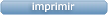 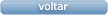 Clique aqui para geração de relatório completo com quebra de páginaTotal Geral:R$ 45.742,7960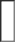 FornecedorFaturamento MínimoPrazo de EntregaValidade da PropostaCondições de PagamentoFreteObservações1Cientifica Médica Hospitalar LtdaGOIÂNIA - GOVanessa Nogueira - (62) 3088-9700 vendas3@cientificahospitalar.com.br Mais informaçõesR$ 200,00002 dias após confirmação15/04/202330 ddlCIFnull2Comercial Cirurgica Rioclarense Ltda- SPJAGUARIÚNA - SPUsuário Ws Rioclarense - (19) 3522-5800 bionexo@rioclarense.com.brMais informaçõesR$ 500,00001 dias após confirmação15/04/202330 ddlCIF-3LOGMED DISTRIBUIDORA E LOGISTICA HOSPITALAR EIRELIGOIÂNIA - GOMariana Borges Garcia - (62) 3565-6457 prohospitalph@hotmail.comMais informaçõesR$ 300,00001 dias após confirmação25/04/202330 ddlCIFnull4MEDCOM COMERCIO DE MEDICAMENTOS HOSPITALARES LTDABRASÍLIA - DFLucÃ©lia Rosa - (62) 3226-6989 vendassul@medcomerce.com.br Mais informaçõesR$ 200,00002 dias após confirmação15/04/202330 ddlCIFnull